ГЛАВА МУНИЦИПАЛЬНОГО ОБРАЗОВАНИЯ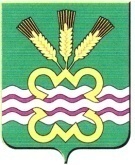 «КАМЕНСКИЙ ГОРОДСКОЙ ОКРУГ»РАСПОРЯЖЕНИЕ03.08.2018										              № 155п.МартюшО подготовке и проведении мероприятий,  посвященных Дню солидарности в борьбе с терроризмом в МО «Каменский городской округ»  в 2018 годуВо исполнение поручения аппарата Антитеррористической комиссии  Свердловской области, в целях подготовки и проведения мероприятий, посвященных Дню солидарности в борьбе с терроризмом в МО «Каменский городской округ», руководствуясь Уставом МО «Каменский городской округ»1. Утвердить план мероприятий, посвященных Дню солидарности в борьбе с терроризмом  в МО «Каменский городской округ» в 2018 году (далее - План) (прилагается).2. Начальнику Управления культуры, спорта и делам молодежи Администрации МО «Каменский городской округ» (В.А. Мельник), начальнику Управления   образования Администрации  МО «Каменский  городской   округ» (Е.Г. Балакина):2.1. обеспечить личный контроль исполнения утвержденного Плана. 2.2. принять участие в проверках мест (объектов) проведения массовых мероприятий на наличие взрывоопасных предметов.2.3. в срок не позднее 04.09.2018 года,  направить в адрес заместителя Главы Администрации МО «Каменский городской округ» по вопросам организации управления и социальной политике И.В. Кырчиковой, отчет об исполнении настоящего распоряжения.3. Администрации МО «Каменский городской округ»:3.1. направить в адрес МО МВД России «Каменск- Уральский» настоящее распоряжение.3.2. в срок до 06.09.2018 года направить в адрес аппарата Антитеррористической комиссии Свердловской области информацию о принятых мерах и результатах проведения Дня солидарности в борьбе с терроризмом в МО «Каменский городской округ» в 2018 году.4. Главному редактору газеты «Пламя» (Н.В. Казанцева):4.1. в срок до 29.08.2018 года информировать жителей МО «Каменский городской округ» о подготовке и проведении Дня солидарности в борьбе с терроризмом, о контактных  телефонах и «телефонах доверия»   правоохранительных органов, а   также    необходимости   проявлять бдительность в                                                                                                                                                                 2 целях предотвращения возможных противоправных действий  и   террористических актов в местах проведения  массовых мероприятий. 5. Настоящее распоряжение разместить на официальном сайте МО «Каменский городской округ».6. Контроль за исполнением настоящего распоряжения возложить на заместителя Главы Администрации МО «Каменский городской округ» по вопросам организации управления и социальной политике И.В. Кырчикову.Глава городского округа                                                                               С.А. БелоусовПлан мероприятий, посвященных Дню солидарности в борьбе с терроризмомв МО «Каменский городской округ» в 2018 году23УтвержденРаспоряжением Главы МО «Каменский городской округ» от 03.08.2018 г. № 155«О подготовке и проведении мероприятий,  посвященных Дню солидарности в борьбе с терроризмом в МО «Каменский городской округ» в 2018 году»№п/пНаименованиемероприятияФормамероприятияДатапроведенияВремя проведенияМесто проведенияВозрастная категорияОтветственный«Что делать в данной ситуации?»Анкетирование населения08.08.2018г. - 28.08.2018г.13.00ч. -20.00ч.Колчеданский  Дом культурыОбщаяЕ.С. Ефимкина «Дети против террора»Конкурс рисунков24.08.2018г.14.00ч.Травянский  детский садДетиА.В. Ланцова «Терроризм - угроза миру»Оформление информационного стенда01.09.2018г.В течение дняКлевакинский Дом культурыОбщаяТ.Н. Чаурина «Эхо  Бесланской  печали»Урок мужества с просмотром видеофильма01.09.2018г.17.00ч.-18.00ч.Новобытский Дом культурыМолодёжьЕ.Г. Птицына «Мы против террора»Оформление информационного стенда01.09.2018г.14.00ч.-15.30ч.Новобытский Дом культурыОбщаяС.Г. Бойцова «Пусть всегда будет солнце»Конкурс рисунков на асфальте01.09.2018г.15.30ч.-16.00ч.Территория п. Новый БытДетиС.Г. Бойцова «Прерванный урок»Комплексное мероприятие01.09.2018г.14.00ч.-14.40ч.Новоисетский Дом культурыДетиО.В. Пирогова «Дети против террора»Конкурс рисунков на асфальте01.09.2018г.16.00ч.-17.00ч.Территория с. ПозарихаДетиА.Г. Осокина «Дети против террора»Конкурс рисунков01.09.2018г.14.00ч.-14.30ч.Покровский Дом культурыДети, молодежьЛ.М. Биличенко«НЕТ терроризму!»Акция01.09.2018г.12.00ч.-12.30ч.Рыбниковский Дом культурыДетиН.А. Цемержинская«Мирное небо над головой»Конкурс рисунка на асфальте01.09.2018г.12.30ч.-13.00ч.Рыбниковский Дом культурыДетиС.Н. Титова «Тебе, Беслан»Минута молчания01.09.2018г.11.00ч.МКОУ «Сосновская СОШ» ОбщаяГ.В Барышева «Дерево мира»Интерактивно-познавательная программа01.09.2018г.11.00ч.-12.00ч.МКОУ «Бродовская СОШ»ДетиД.С. Максимовская «Терроризм – угроза человечеству»Обзорная выставка01.09.2018г. -03.09.2018г.12.00ч. -14.00ч.Маминский Дом культурыМолодежьС.А. Павловских «Нет терроризму. Пусть дети будут живы»Выпуск и раздача буклетов для родителей01.09.2018г.- 30.09.2018г.с 15.00ч.Территория с. СосновскоеВзрослыеЕ.С. Южанинова «Вместе против террора»Акция02.09.2018г.13.00ч.-14.00ч.Клевакинский Дом культурыОбщаяТ.Н. Чаурина «Чужого горя не бывает»Акция (распространение памяток)02.09.2018г.14.00ч. – 15.30ч.Территория с. КисловскоеОбщая Т.П. Косачева «Молодежный прорыв»Участие в фестивале02.09.2018г.12.00ч.-15.00ч.Челябинская область, Красноармейский район, с. Русская ТечаМолодежьВ.Ю. Александров«Зажгите свечи»Акция03.09. 2018г.20.00ч. -21.00ч.Площадь Маминского Дома культурыМолодежьС.Д. Новоселова Запуск символических памятных шаровАкция03.09.2018г.21.00ч.-21.30ч.Площадь Маминского Дома культурыМолодежьЛ.В. Мамина «Зажгите свечи»Акция03.09.2018г.20.00ч.-21.00ч.Шиловский клубМолодежьО.А. Шаклеина «Терроризм, как не стать жертвой»Познавательная (Проведение тематических классных часов, с привлечением учителя ОБЖ)03.09.2018г. -06.09.2018г.8.30ч.-12.30ч.МКОУ «Каменская средняя общеобразовательная школа»7-17 летЕ.А. Басаргина«Молодёжь за мир»Акция04.09.2018г.16.00ч.-17.00ч.Территория с. ПозарихаДети, молодежьЕ.А. Басаргина «Дети против терроризма»Игровая программа05.09.2018г.13.30ч. – 14.30ч.Кисловский Дом культурыДети Т.П. Косачева «Твори добро»Конкурс рисунков 25.09.2018г.-30.09.2018г.с 14.00ч.Дома культурыДетиЕ.С. Южанинова 